В соответствии с Федеральным Законом от 25.12.2008 № 273-ФЗ 
«О противодействии коррупции», Федеральным Законом от 02.03.2007 
№ 25-ФЗ «О муниципальной службе в Российской Федерации», руководствуясь Уставом муниципального образования Переволоцкий поссовет Переволоцкого района Оренбургской области в целях предупреждения коррупционных проявлений на муниципальной службе:1. Утвердить «Порядок проведения проверки соблюдения гражданином, замещавшим должность муниципальной службы запрета на замещение на условиях трудового договора должности в организации и (или) на выполнение в данной организации работ (оказание  данной организации услуг) на условиях гражданско-правового договора (гражданско-правовых договоров) в случаях, предусмотренных  федеральными законами, если отдельные функции муниципального управления данной организацией входили в должностные (служебные) обязанности муниципального служащего Переволоцкого района, и соблюдения работодателем условий заключения трудового договора (гражданско-правового договора) с таким гражданином» согласно приложению.2. Контроль за исполнением настоящего постановления оставляю за собой.3. Постановление вступает в силу со дня его подписания.Глава муниципального образования                                                         Г.М. ХрамшинРазослано: в дело, прокурору.Приложение                                                    к постановлению                                                                       от 30.11.2023 № 288-пПорядок проведения проверки соблюдения гражданином, замещавшим должность муниципальной службы запрета на замещение на условиях трудового договора должности в организации и (или) на выполнение в данной организации работ (оказание  данной организации услуг) на условиях гражданско-правового договора (гражданско-правовых договоров) в случаях, предусмотренных  федеральными законами, если отдельные функции муниципального управления данной организацией входили в должностные (служебные) обязанности муниципального служащего Переволоцкого района, и соблюдения работодателем условий заключения трудового договора (гражданско-правового договора) с таким гражданином1. Настоящий порядок разработан в соответствии с частью 6 статьи 12 Федерального закона от 25 декабря 2008 года № 273-ФЗ «О противодействии коррупции» (далее - Федеральный закон № 273-ФЗ) и определяет порядок осуществления проверки:а) соблюдения гражданином, замещавшим должность муниципальной службы, включенную в перечень должностей муниципальной службы  Переволоцкого района, при назначении на которые и при замещении которых на муниципальных служащих распространяются ограничения, установленные Указом Президента Российской Федерации от 21 июля 2010 года № 925, а также в перечень должностей, отнесенных к коррупционно- опасным должностям или должностям, замещение которых связано с коррупционными рисками (далее - перечни должностей), в течение двух лет после увольнения с муниципальной службы Переволоцкого района (далее - муниципальная служба) запрета на замещение на условиях трудового договора должности в организации и (или) на выполнение в данной организации работ (оказание данной организации услуг) на условиях гражданско-правового договора (гражданско-правовых договоров) в течение месяца стоимостью более ста тысяч рублей, если отдельные функции муниципального управления данной организацией входили в его должностные (служебные) обязанности (далее - должность с функциями муниципального управления) без согласия комиссии по соблюдению требований к служебному поведению муниципальных служащих и урегулированию конфликта интересов  администрации муниципального образования Переволоцкий поссовет Переволоцкого района Оренбургской области (далее - комиссия);б) соблюдения работодателем условий заключения трудового договора (гражданско-правового договора) с гражданином, замещавшим должность с функциями муниципального управления.2. Гражданин, замещавший должность муниципальной службы, в течение двух лет со дня увольнения с муниципальной службы:имеет право с согласия комиссии замещать на условиях трудового договора должность в организации и (или) выполнять в данной организации работы (оказывать данной организации услуги) в течение месяца стоимостью более ста тысяч рублей на условиях гражданско-правового договора (гражданско-правовых договоров) в случаях, если отдельные функции муниципального управления данной организацией входили в его должностные (служебные) обязанности;обязан при заключении трудовых договоров (гражданско-правовых договоров) в вышеуказанном случае сообщать работодателю сведения о последнем месте муниципальной службы с соблюдением законодательства Российской Федерации о государственной тайне.3. Проверка, предусмотренная пунктом 1 настоящего порядка, осуществляется по решению главы администрации муниципального образования Переволоцкий поссовет Переволоцкого района.Решение принимается отдельно в отношении каждого гражданина, замещавшего должность муниципальной службы, и оформляется в письменной форме.4. Проверка осуществляется специалистом, ответственным за работу по профилактике коррупционных и иных правонарушений администрации поссовета.5. Основаниями для осуществления проверки, предусмотренной пунктом 1 настоящего порядка, являются:а) письменная информация, поступившая от работодателя, который заключил трудовой договор (гражданско-правовой договор) с гражданином, замещавшим должность с функциями муниципального управления, в порядке, предусмотренном постановлением Правительства Российской Федерации от 8 сентября 2010 года № 700 «О порядке сообщения работодателем при заключении трудового договора с гражданином, замещавшим должности государственной или муниципальной службы, перечень которых устанавливается нормативными правовыми актами Российской Федерации, в течение 2 лет после его увольнения с государственной или муниципальной службы о заключении такого договора представителю нанимателя (работодателю) государственного или муниципального служащего по последнему месту его службы»;б) непоступление письменной информации от работодателя в течение 10 дней с даты заключения трудового (гражданско-правового) договора с гражданином, замещавшим должность с функциями муниципального управления, если комиссией было принято решение о даче согласия на замещение должности либо выполнение работы (оказание услуги);в) информация, представленная в письменном виде и в установленном порядке:правоохранительными органами, иными государственными органами, органами местного самоуправления и их должностными лицами;постоянно действующими руководящими органами политических партий, региональными отделениями политических партий и зарегистрированных в соответствии с законодательством Российской Федерации иных общественных объединений, не являющихся политическими партиями;Общественной Палатой Переволоцкого района;специалистами кадровых служб органов исполнительной власти Оренбургской области, ответственными за работу по профилактике коррупционных и иных правонарушений;общероссийскими средствами массовой информации.6. Информация анонимного характера не может служить основанием для проведения проверки.7. Проверка осуществляется в срок, не превышающий 60 дней со дня принятия решения о ее проведении. Срок проверки по решению главы администрации поссовета  может быть продлен до 90 дней. 8. При осуществлении проверки подлежат установлению следующие фактические обстоятельства:а) замещение гражданином, указанным в пункте 1 настоящего порядка, должности муниципальной службы, включенной в перечни должностей;б) истечение (не истечение) двухлетнего срока со дня увольнения с муниципальной службы гражданина, замещавшего должность муниципальной службы, до дня заключения трудового договора (гражданско-правового договора), указанного в  пункте 1 настоящего порядка;в) наличие (отсутствие) отдельных функций муниципального  управления в отношении организации, указанной в пункте 1 настоящего порядка, в должностных (служебных) обязанностях гражданина, замещавшего должность муниципальной службы;г) наличие (отсутствие) решения соответствующей комиссии о даче согласия (отказе) гражданину, замещавшему должность муниципальной службы, на замещение на условиях трудового договора должности в организации и (или) на выполнение в данной организации работ (оказание данной организации услуг) на условиях гражданско-правового договора (гражданско-правовых договоров).9. В случаях проведения проверки специалистом, ответственным за работу по профилактики коррупционных и иных правонарушений отдела по правовым и кадровым вопросам администрации района направляются в установленном порядке запросы на предприятия, в учреждения и организации (далее - организации) с целью получения информации о заключении с гражданином, замещавшим должность муниципальной службы, трудового или гражданско-правового договора на выполнение работ (оказание услуг).10. В запросе указываются:а) фамилия, имя, отчество руководителя организации, в которую направляется запрос;б) нормативный правовой акт, на основании которого направляется запрос;в) фамилия, имя, отчество, дата и место рождения, место регистрации, жительства гражданина, в отношении которого проводится проверка;г) фамилия, инициалы и номер телефона муниципального служащего, подготовившего запрос.11. В случае поступления информации, предусмотренной подпунктом а пункта 5 настоящего порядка, специалист, ответственный за работу по  профилактике коррупционных и иных правонарушений отдела по правовым и кадровым вопросам администрации района проверяет наличие в личном деле лица, замещавшего должность с функциями муниципального управления, копии протокола заседания комиссии (выписки из него) с решением о даче гражданину согласия на замещение на условиях трудового договора должности в организации и (или) на выполнение в данной организации работ (оказание данной организации услуг) на условиях гражданско-правового договора (гражданско-правовых договоров).При наличии копии протокола с решением о даче согласия (выписки из него) специалист, ответственный за работу по профилактике коррупционных и иных правонарушений администрации района информирует главу администрации Переволоцкого района, о соблюдении гражданином, замещавшим должность с функциями муниципального управления, и работодателем требований Федерального закона №273-ФЗ. Письмо работодателя и информация специалиста, ответственного за работу по профилактике коррупционных и иных правонарушений администрации района приобщаются к личному делу гражданина, замещавшего должность с функциями муниципального управления.Информация о соблюдении гражданином, замещавшим должность с функциями муниципального управления, и работодателем требований Федерального закона № 273-ФЗ в течении 5 дней направляется работодателю, который заключил трудовой договор (гражданско-правовой договор) с гражданином, замещавшим должность с функциями муниципального управления для сведения.При отсутствии протокола с решением о даче согласия либо при наличии протокола с решением об отказе гражданину, замещавшему должность с функциями муниципального управления, в замещении на условиях трудового договора должности в организации и (или) на выполнение в данной организации работ (оказание данной организации услуг) на условиях гражданско-правового договора (гражданско-правовых договоров) специалист, ответственный за работу по профилактике коррупционных и иных правонарушений администрации поссовета информирует об этом главу администрации поссовета и прокуратуру Переволоцкого района Оренбургской области.Одновременно специалист, ответственным за работу по  профилактике коррупционных и иных правонарушений администрации района информирует работодателя об обязанности прекращения трудового договора (гражданско-правового договора) с данным гражданином в соответствии частью 3 статьи 12  Федерального закона № 273-ФЗ.12. В случае не поступления информации, предусмотренной подпунктом «б» пункта 5  настоящего порядка, специалист, ответственным за работу по профилактике коррупционных и иных правонарушений администрации района в течение 5 рабочих дней информирует прокуратуру Переволоцкого района Оренбургской области о несоблюдении работодателем обязанности, предусмотренной частью 4 статьи 12 Федерального закона № 273-ФЗ.В случае поступления письменной информации от работодателя о заключении трудового договора (гражданско-правового договора) в указанный срок она приобщается к личному делу гражданина, замещавшего должность с функциями муниципального управления.13. При поступлении информации, предусмотренной подпунктом «в» пункта 5 настоящего порядка, специалист, ответственный за работу по  профилактике коррупционных и иных правонарушений администрации района проверяет наличие в личном деле лица, замещавшего должность с функциями муниципального управления:а) копии протокола с решением о даче согласия (выписки из него);б) письменной информации работодателя о заключении трудового договора (гражданско-правового договора) с гражданином, замещавшим должность с функциями муниципального управления.14. В случае наличия всех документов, указанных в пункте 13 настоящего порядка, специалист, ответственный за работу по  профилактике коррупционных и иных правонарушений администрации района в течение 5 рабочих дней со дня окончания проверки информирует лиц, направивших информацию, о соблюдении гражданином, замещавшим должность с функциями муниципального управления, и работодателем требований Федерального закона № 273-ФЗ.15. В случае отсутствия одного из документов, указанных в пункте 13 настоящего порядка, специалист, ответственный за работу по профилактике коррупционных и иных правонарушений администрации района в течение 5 рабочих дней со дня окончания проверки информирует прокуратуру Переволоцкого района Оренбургской области и лиц, направивших информацию, о несоблюдении гражданином, замещавшим должность с функциями муниципального управления, и работодателем требований Федерального закона № 273-ФЗ.В случае несоблюдения гражданином, замещавшим должность с функциями муниципального управления, требований Федерального закона 
№ 273-ФЗ, работодатель информируется об обязанности прекращения трудового договора (гражданско-правового договора) с данным гражданином в соответствии с частью 3 статьи 12 Федерального закона № 273-ФЗ.16. По результатам проверки главе администрации Переволоцкого района представляется доклад о ее результатах. При этом в докладе должен содержаться один из следующих выводов:а) о соблюдении гражданином, замещавшим должность муниципальной службы, запрета на замещение на условиях трудового договора должности в организации и (или) на выполнение в данной организации работ (оказание данной организации услуг) на условиях гражданско-правового договора (гражданско-правовых договоров);б) о несоблюдении гражданином, замещавшим должность муниципальной службы, запрета на замещение на условиях трудового договора должности в организации и (или) на выполнение в данной организации работ (оказание данной организации услуг) на условиях гражданско-правового договора (гражданско-правовых договоров).17. При установлении в ходе проверки обстоятельств, свидетельствующих о наличии признаков преступления или административного правонарушения, материалы об этом представляются в органы государственной власти в соответствии с их компетенцией.18. Материалы проверки хранятся в соответствии с законодательством об архивном деле в Российской Федерации и Оренбургской области.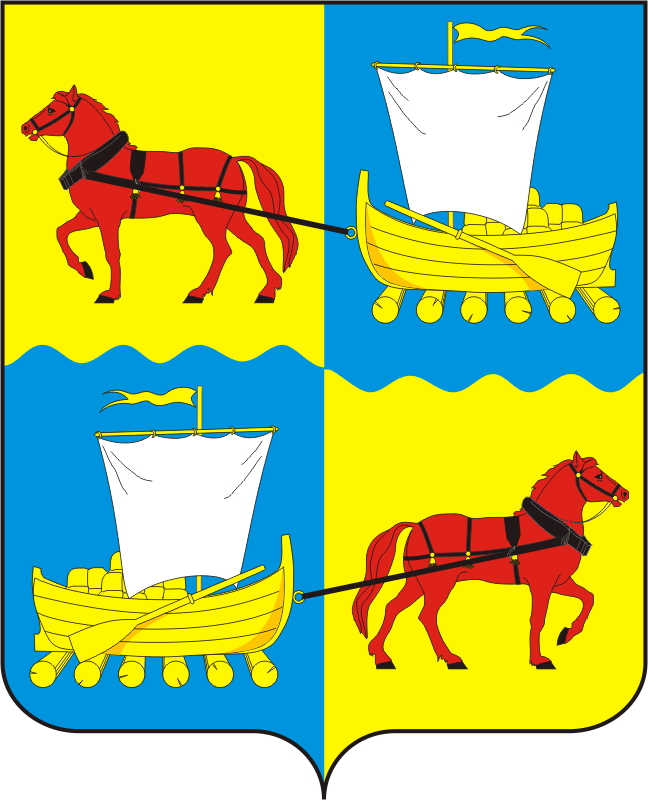 АДМИНИСТРАЦИЯмуниципального образованияПереволоцкий поссоветПереволоцкого районаОренбургской области           ПОСТАНОВЛЕНИЕ  от  30.11.2023  № 288-пп. ПереволоцкийО порядке проведения проверки соблюдения гражданином, замещавшим должность муниципальной службы запрета на замещение на условиях трудового договора должности в организации и (или) на выполнение в данной организации работ (оказание  данной организации услуг) на условиях гражданско-правового договора (гражданско-правовых договоров) в случаях, предусмотренных  федеральными законами, если отдельные функции муниципального управления данной организацией входили в должностные (служебные) обязанности муниципального служащего Переволоцкого района, и соблюдения работодателем условий заключения трудового договора (гражданско-правового договора) с таким гражданином